Анкета экспортной зрелости субъекта МСПI. Профиль компанииII. Конкурентоспособность компании на внутреннем рынке1. Оцените масштаб присутствия Вашей компании на внутреннем рынке в Вашем секторе?а. Лидер на российском рынке в своем сектореб. Входит в 3-5 ведущих компаний в своем секторе в Россиив. Лидер в регионе и одни из лидеров в странег. Имеет достаточное присутствие в своем регионе, но не представлена в других регионах д. Компания пытается закрепиться и создать присутствие в своем секторе2. Как широко Ваша компания охватила внутренний рынок?а. Имеет большую клиентскую базу по всей Россииб. Имеет большую клиентскую базу в своем регионе и ключевых регионах страныв. Имеет большую клиентскую базу только в своем регионег. Работает с несколькими региональными/национальными заказчикамид. Работает с небольшим количеством локальных клиентов, формирует клиентскую базу3. Насколько активно Ваша компания рекламирует и продвигает свою продукцию/услугина внутреннем рынке?а. Очень активноб. Достаточно активнов. Скромног. Неактивнод. Не занимается рекламой и продвижением4. Есть ли у Вашей компании промо-материалы о Вашей продукции/услугах?а. Да, полный пакет, включая брендирование, визитки, описание продукции, брошюры, рекламные материалы в местах продаж и пр., а также качественный веб-сайт на русском и английском языках, охватывающий всю линейку продукцииб. Да, есть хороший пакет промо-материалов, включая качественный веб-сайт на русском языке, на котором представлены основные виды продукциив. Есть определенные промо-материалы по некоторым видам продукции, в том числе веб-страница, но также есть потребность в брендировании и создании пакета промо-материалов для всей линейки продукцииг. Есть отдельные брошюры и (или) описание продукции, но еще нет веб-сайтад. Компания не использует промо-материалы, но есть веб-сайт5. Является ли Ваша продукция/услуга конкурентоспособной на внутреннем рынке с точки зрения цены?а.  Продукция высоко конкурентна на фоне как местной, так и импортной продукцииб. Продукция достаточно конкурентна, и компания предпринимает шаги по ее повышению в. В некоторой степени конкурентная - зарубежная продукция может представлять угрозуг. Непросто конкурировать, особенно с импортной продукциейд. Неконкурентная6. Насколько выгодно Ваша продукция/услуга отличается от продукции/услуг Ваших конкурентов на внутреннем рынке в части цены, качества, функциональности, уникальности либо иных преимуществ?а. Очень выгодно - в высокой степени уникальная продукция, мы работаем над внедрением новых функций и качествб. Очень выгодно - продукция/услуги имеют лучшие функции и качества, чем продукция/услуги большинства поставщиков аналогичной продукции на рынкев. Выгодно по некоторым аспектам, но не отличается высокой уникальностью - схожие функции и качества, как и у продукции/услуг большинства поставщиковг. Невыгоднод. Невыгодно – отстаем7.  Насколько выросли продажи Вашей продукции/услуг за последние три года (в среднем в год)?а. Более чем на 20%;б. На 11 - 20%;в. На 6 - 10%;г. Менее чем на 5%;д. Ноль или отрицательный рост8. Какую долю Ваша продукция / услуга занимают сейчас на внутреннем рынке?а. Свыше 30%;б. 15-30%;в. 11 - 14%;г. 5 - 10%;д. Менее 5%III. Международная конкурентоспособность и готовность к экспорту1. Каков текущий статус Вашей экспортной деятельности?а. Экспорт на несколько зарубежных рынков, который составляет более 10% совокупного доходаб. Экспорт на один/малое число зарубежных рынков, который составляет менее 10% совокупного доходав. Экспортируем время от времени, экспорт менее 1%г. Была разовая поставка на основании полученного запроса/заказа;д. Ранее не экспортировали2. Получала ли Ваша компания какие-либо предложения (заказы) от зарубежных фирм, не запрашивая их специально?а. Неоднократно, и компания уже занимается соответствующим экспортомб. Неоднократно, и по большинству из них наша компания работает, но все еще не экспортирует на регулярной основев. Мы получили ряд запросов, но не смогли по ним отработать, так как были ориентированы преимущественно на наш внутренний рынок;г. Получили единичный запрос, но оставили без ответад. Запросов/заказов из-за рубежа не получали3. Есть ли у руководства или сотрудников компании опыт ведения экспортной деятельности или международного бизнеса?а. Более одного сотрудника со значительным опытом в данной сфере б. Один сотрудник имеет опыт в данной сфере в. Один сотрудник имел на предыдущем месте(-ах) работы некоторый опыт в данной сфере г. В компании нет сотрудников с опытом в сфере экспорта или международного бизнеса, но идет поиск такого специалистад. В компании нет сотрудников с опытом в сфере экспорта или международного бизнеса и нетвозможности нанять такого специалиста4. Говорит ли кто-либо из сотрудников Вашей компании на английском языке или ином языке Вашего целевого рынка?а. Более одного сотрудника б. Один сотрудник в. В компании нет таких сотрудников, но есть возможность привлечь соответствующую внешнюю языковую поддержку и / или мы находимся в процессе найма такого специалистаг. В компании нет таких сотрудников, но рассматривается возможность привлечения внешней поддержкид. В компании нет таких сотрудников, и нет возможности нанять соответствующих специалистов в штат или привлечь их на условиях подряда5. На какие организационные изменения готова пойти ваша компания для организации нового экспорта или расширения существующего?а. Рассматривается возможность найма более одного дополнительного сотрудника для создания экспортного отделаб. Рассматривается возможность найма одного дополнительного сотрудника для данного вида деятельностив. Планируется перераспределение полномочий и обучение существующих работниковг. Назначение одного сотрудника, ответственного за экспорт, поскольку нет возможности нанимать новых людей или перераспределять полномочия среди существующих.д. Назначение одного сотрудника, ответственного за экспорт в рамках имеющихся организационных структур6. Обладает ли Ваша компания достаточными производственными мощностями дляудовлетворения спроса на внешних рынках?а. У нас – переизбыток производственных мощностей, которые мы можем ориентировать назарубежные рынки и/или готовы инвестировать в создание дополнительных мощностей нарасширения деятельности на внешних рынкахб. У нас есть инвестиционный план по формированию дополнительной производственноймощности для удовлетворения зарубежного спросав. У нас не слишком большой объем свободных мощностей, мы близки к работе на полноймощностиг. У нас нет свободных мощностей, но есть возможность их увеличитьд. В данный момент у нас нет достаточных производственных мощностей7. Насколько Ваша продукция/услуга дорога при транспортировке на большие расстояния?а. Стоимость транспортировки незначительна относительно цены;б. Транспортировка обходится не слишком дорого и составляет лишь малую долю в структуре стоимости;в. Недешево, зависит от объема поставки;г. На транспортные издержки приходится значительная доля в структуре цены продукции;д. Очень высокие издержки, транспортные издержки являются основной статьей в структуре стоимости продукции8. Способна ли Ваша компания организовать необходимые шеф-монтажные и пуско-наладочные работы (ПНР) /обучение/послепродажное обслуживание для Вашей продукции/услуг на зарубежных рынках?а. Да, способна и (или) это неактуально для нашей продукции/услуг;б. Да, это не потребует больших вложений;в. Могли бы, но это потребует инвестиций в создание системы;г. Это будет сложно, так как потребует действий или инвестиций, которые сложно будет реализовать - наша продукция/услуги требуют очень больших усилий в части ПНР, обучения / пост продажного обслуживания;д. Нет, наша компания не способна на организацию и проведение таких мероприятий для обслуживания9. Сколько времени руководство Вашей компании готово ждать достижения приемлемых результатов от экспортной деятельности?а. До 3 летб. До 2 летв. До 1 годаг. До 6 месяцевд. Нужны немедленные результаты10. Проводились ли Вашей компанией какие-либо исследования рынка или какие-либо мероприятия по продвижению на зарубежных рынках?а. Да, проведены исследования по изучению общих международных рыночных тенденций/стандартов и специальное исследование ряда ключевых потенциальных рынков, а также мероприятия по тестированию зарубежных рынков и продвижению продукцииб. Проведено первичное исследование ситуации на международном рынке, а также тенденций/стандартов, и компания готова изучить потенциальные рынкив. Компания не проводила исследования, но стремится узнать больше о ситуации на международных рынках и стандартах, относящихся к производимой продукцииг. Исследования не проводилисьд. У компании нет возможностей, либо средств для проведения каких-либо исследований11.  Готова ли Ваша компания на адаптацию Вашей продукции/услуг и/или упаковки под особенности зарубежных рынков?а. Компания занимается адаптацией на начальном уровне формирования продукции / услуг и /или упаковкиб. Компания готова к адаптациив. Компания может рассмотреть возможности некоторой коррекции продукции/услуг и/или упаковкиг. Скорее нет - очень сложно внедрять измененияд. Нет. Не считаем, что могли бы адаптировать свою продукцию/услуги или что следует это делатьIV. Финансовые возможности1. Оцените финансовые ресурсы Вашей компании для осуществления маркетинговой деятельности, дистрибуции или обслуживания внешних рынков?а.  Уже накоплены собственные ресурсы и хороший уровень оборотного капитала, а также имеем доступ к дополнительному финансированию от инвесторов или финансовых учрежденийб. Компания управляет работами на внутреннем рынке, имея адекватный объем оборотного капитала, и может рассчитывать на поддержку от инвесторов или банка для расширения деятельностив. Компания способна финансировать свою деятельность на внутреннем рынке, но не уверена в том, что получится привлечь дополнительные ресурсы для развития на международном рынкег. Компания работает в условиях довольно сжатого бюджета – будет сложно финансировать экспортную деятельностьд. Тяжело финансировать деятельность даже на внутреннем рынке – хронический недостаток оборотного капитала2. Какой объем средств Ваша компания может позволить себе тратить на развитие экспорта каждый год?а. Свыше 3 000 000 руб.б. 1 500 000 – 3 000 000 руб.в. 750 000 –1 499 000 руб.г. 350 000 – 749 000 руб.д. Менее 350 000 руб.3. Какие условия отсрочки оплаты Вы могли бы предложить зарубежным покупателям?а. Более 120 дней;б. 90 - 120 дней;в. 30 - 89 дней;г. Оплата при поставке;д. Оплата авансомРуководитель                 ___________________                            _______________ /________________________/м.п.			        Должность		                    Подпись	                  Ф. И. О.                                                                                                                               «___» ______________ 2022 г.                           Вид поддержки ЦПЭ: _____________________________________________________1. Наименование СМСП:2. ИНН:3. Адрес:4. Номер телефона:5. Веб-сайт:6. Ф.И.О. руководителя, должность:7. Ф.И.О. контактного лица:8. Номер телефона (рабочий, мобильный) / Эл. адрес:9. Основной вид деятельности /ОКВЭД:10. Бренд (при наличии):11. Относится ли Ваша компания к женскому предпринимательству? (доля женщины-учредителя в компании более 50%):12. Относится ли Ваша компания к молодёжному предпринимательству? (один из учредителей должен быть младше 35 лет)13. Описание выпускаемой продукции:14. Год начала экспортной деятельности:15. Продукция к экспорту (до 3-х ТН ВЭД):16. Страны текущего экспорта:17. Желаемые направления экспортной деятельности (от 3 до 5 стран):18. Годовой оборот (выручка от реализации без НДС) компании:19. Общая численность сотрудников:Настоящим гарантируем достоверность представленной нами в Заявке информации и подтверждаем право автономной некоммерческой организации «Центр содействия развитию предпринимательства Новосибирской области», запрашивать у нас, в уполномоченных органах власти и у упомянутых в нашей заявке юридических и физических лиц информацию, уточняющую представленные нами в ней сведения.Я,___________________________________________________________________________________________________________________________,                                                                                                             Ф. И. О.даю свое согласие на обработку автономной некоммерческой организацией «Центр содействия развитию предпринимательства Новосибирской области» (далее - Организация) моих персональных данных, относящихся исключительно к перечисленным ниже категориям персональных данных: фамилия, имя, отчество; ИНН, контактный телефон, электронная почта. Я даю согласие на использование персональных данных в целях оказания услуг, оказываемых Организацией, а также на хранение данных об этих результатах на электронных носителях.Я уведомлен о том, что согласно пункту 3 статьи 3 Федерального закона от 27.07.2006 № 152-ФЗ «О персональных данных» под обработкой персональных данных понимается любое действие (операция) или совокупность действий (операций), совершаемых с использованием средств автоматизации или без использования таких средств с персональными данными, включая сбор, запись, систематизацию, накопление, хранение, уточнение (обновление, изменение), извлечение, использование, передачу (распространение, предоставление, доступ), обезличивание, блокирование, удаление, уничтожение персональных данных.Данное согласие дано Организации и третьим лицам: Министерство промышленности, торговли и развития предпринимательства Новосибирской области (ОГРН 1105476023212, ИНН 5405415852), Микрокредитная компания Новосибирский областной фонд микрофинансирования субъектов малого и среднего предпринимательства (ОГРН 1105400002025, ИНН 5406570716), Фонд развития малого и среднего предпринимательства Новосибирской области (ОГРН 1095400000300, ИНН 5406524477), Государственный Фонд развития промышленности Новосибирской области (ОГРН 1185476040991, ИНН 5410074118), АО «Корпорация МСП» (ОГРН 1147711000040, ИНН 7750005919), АО «Российский экспортный центр» (ОГРН 1157746363994, ИНН 7703376553).Я проинформирован, что Организация гарантирует обработку моих персональных данных в соответствии с действующим законодательством Российской Федерации как неавтоматизированным, так и автоматизированным способами.Обработка Организацией моих персональных данных осуществляется в следующих целях:-  получение услуг, оказываемых Организацией, - установления обратной связи, включая направление уведомлений, запросов, писем, иной информации, касающейся исполнения Договора;- предоставления информации о действующих мерах поддержки предпринимательства, реализуемых в соответствии с действующим законодательством РФ и Новосибирской области;- предоставления возможности участия в мероприятиях, в том числе получения приглашений на мероприятия и т.д.;- проведения статистических и иных исследований на основе обезличенных данных.Срок действия моего согласия определяется моментом подписания настоящего Согласия и заканчивается моментом востребования, т.е. отзывом Согласия, любым законным способом, в том числе в информационных системах персональных данных с использованием средств автоматизации или без использования таких средств.Данное согласие может быть отозвано в любой момент по моему письменному заявлению.  Удаление моих персональных данных будет произведено Организацией в течении 30 (тридцати) календарных дней с момента получения данного уведомления. Мне известно, что отзыв моего согласия на обработку персональных данных влечёт за собой уничтожение записей, содержащих мои персональные данные, в информационной системе Оператора.Я подтверждаю, что, давая такое согласие, я действую по собственной воле и в своих интересах. "____" _________________ 20__ г.                       _______________ /__________________________/                                                                                             Подпись            Расшифровка подписи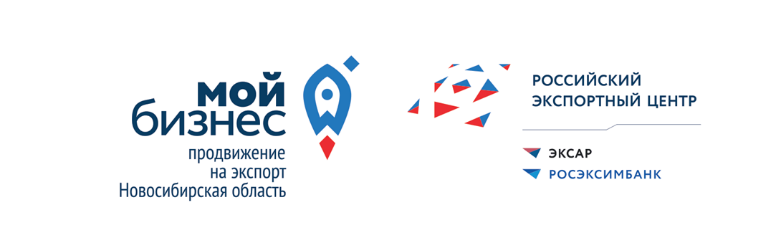 